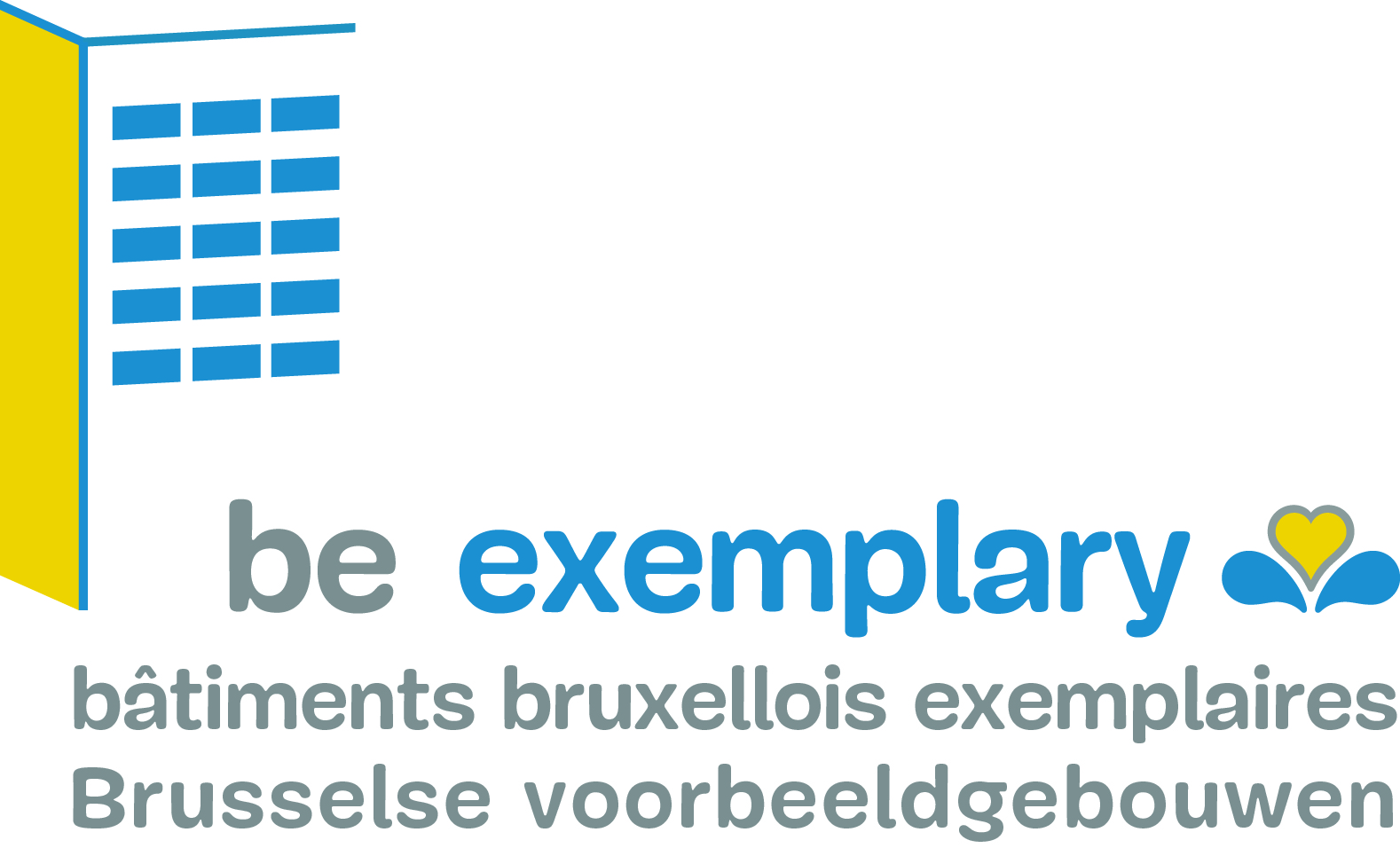 De indiening van dit document is verplicht. De vorm kan worden gewijzigd.De kandidaat moet zich beperken tot 40 A4-pagina’s recto in totaal, waarvan max. 20 pagina’s met tekst (max. 3500 tekens per pagina, spaties inbegrepen) en max. 20 pagina's met illustraties (plannen, schetsen, schema’s, foto’s, 3D, …).Enkele tips om het dossier samen te stellen :De grijze velden moeten ingevuld worden.De gegevens in de kaders moeten verplicht ingevuld worden voor de uitdagingen qua milieu en kringloopeconomie..Be straight tot he point.Wees volledig, maar vermijd herhalingen. Uw project wordt niet beoordeeld op basis van de lengte van de tekst, maar op basis van de coherentie van het geheel. Het project moet een antwoord bieden op alle uitdagingen, maar niet via alle actievelden.Voor de presentatie : benadruk de voornaamste kwaliteiten en de coherente globale aanpak.Beschrijvingvoorbeeldfunctie en transversale benaderingarchitecturale en stedenbouwkundige kwaliteitOm deze uitdaging te kunnen beoordelen, worden volgende documenten verwacht: inplantingsplan (+ oriëntatie), inplantingsschema's, (gemeubelde) plannen, doorsneden, gevels, 3D, werkingsschema's, materialen en structuur. Zie Deel III punt 1 van het reglement. ConceptGecontroleerde dichtheidGemengdheidflexibiliteit / evolutief karakterVerhouding tot de stadBewoonbaarheidBouwkundesociaAlAlgemene opmerking: de subsidiërende overheid beseft dat deze uitdaging het moeilijkst is om in te schatten / in te lossen voor de kleine projecten van categorie I. Het volstaat daarom dat de kandidaten enkel de actievelden invullen die zij in hun project pertinent of vernieuwend achten of die volgens hen een voorbeeldkarakter hebben. De jury zal deze indicatoren aan de categorieën aanpassen en zal elk project in functie van zijn specifieke potentieel beoordelen.Zie Deel III punt 2. van het reglement. Sociale cohesie	Nieuwe gebruikensocio-economisch luikBeheerMILIEUZie Deel III punt 3. van het reglement. EnergieWATERImpact van de gekozen materialenNatuurlijke omgeving en biodiversiteitWelzijn, comfort en gezondheidBeheer van het gebouw tijdens de gebruiksfaseMobilitEITKringloopeconomieBeheer van de materiële hulpbronnenBeheer van het personeelEDITIE 2018PROJECTTITELProjectteamKANDIDATUURTechnische notaAlgemene beschrijving van het programma en het project, de doelstellingen die nagestreefd worden door het projectteam. De transversale benadering van de weerhouden opties en van de geplande ingrepen. 
De wijze waarop het project het redeneren per uitdaging overstijgt om tot een coherent project te komen. De wijze waarop de opties elkaar aanvullen en samengaan doorheen de uitdagingen om het proces, de architectuur en het milieu op te waarderen. De kandidaat legt uit waarom hij vindt dat zijn project een voorbeeldig of vernieuwend karakter heeft voor het Brussels Hoofdstedelijk Gewest. Eventueel de beperkingen van het project en waarom sommige aspecten niet kunnen behandeld worden. Om de architecturale en stedelijke uitdaging te kunnen beoordelen, is het nodig om het concept van het project te begrijpen. Hoe het ontwerp tegemoetkomt aan de specifieke kenmerken van het programma en de context.Uitleg bij het conceptBeschrijving van de locatie van het project, de stedelijke context, de huidige en geplande dichtheid. De manier waarop dit project hiermee omgaat. Uitleg bij het antwoord en/of toelichting over dit actieveld Beschrijving van het programma van het project en van de manier waarop het project de sociale/functionele gemengdheid beoogt of ertoe bijdraagt, en in welke mate.Uitleg bij het antwoord en/of toelichting over dit actieveld Beschrijving van de ambities en van de manier waarop het project de flexibiliteit in het heden en het evolutieve karakter in de toekomst beoogt. De kwaliteiten van modulariteit en aanpasbaarheid van het project. Uitleg bij het antwoord en/of toelichting over dit actieveld Beschrijving van de manier waarop het project rekening houdt met de verschillende schalen van het grondgebied (buurt, wijk, stad, gewest, …) en hoe het, lokaal en in de brede stedelijke context, bijdraagt tot het stedelijke landschap, maar ook de gevolgen van het project op gebruikers en burgers. Uitleg bij het antwoord en/of toelichting over dit actieveld Beschrijving van de ruimtelijke en functionele kwaliteiten, maar ook de menselijke relationele kwaliteiten die worden gegenereerd door de architectuur. De manier waarop een plaats “bewoond” kan worden, niet alleen in termen van ruimte, maar ook in termen van sociale en menselijke relaties, comfort en welzijn. Uitleg bij het antwoord en/of toelichting over dit actieveld Beschrijving van de materialen, technieken of structuur om de beperkingen en ambities zo goed mogelijk vorm te geven. Uitleg bij het antwoord en/of toelichting over dit actieveld Beschrijving van de sociale verhoudingen, interacties, gedeeld gebruik, enz. bevorderd door het project. Manier waarop het project ruimten creëert afgestemd op de behoeften van alle verwachte gebruikers, en het beheer van de verhouding publiek-privaat in functie van het specifieke programma. Uitleg bij het antwoord en/of toelichting over dit actieveld Beschrijving van de manier waarop het project een perfecte toe-eigening van de ruimte mogelijk maakt. Hoe het project inzet in de evolutie van de maatschappij door nieuwe praktijken aan te bieden. Uitleg bij het antwoord en/of toelichting over dit actieveld Maatregelen die genomen worden voor het beheren van de kosten van het project, de ontwikkeling van de lokale economie, de financiële toegankelijkheid, de verlaging van de beheers- of onderhoudskosten, het bevorderen van partnerships en het uitwerken van alternatieve financieringsmodellen. Uitleg bij het antwoord en/of toelichting over dit actieveld Beschrijving van het proces en  het verloop naargelang de specificiteit van het project om de kwaliteit zowel vooraf als na de bouwfase te garanderen. Beschrijving van nieuwe manieren van projectbeheer. Uitleg bij het antwoord en/of toelichting over dit actieveld Het dossier beschrijft de motivatie van de technische keuzes om de doelstellingen van de energieprestatie te bereiken, de gebruikte berekeningsmethode en eventuele  overwogen certificaten, labels (passiefstandaard, BREEAM, enz. ) die de projectdrager wil behalen. Het thema ENERGIE in de ‘gids duurzame gebouwen’ : http://www.gidsduurzamegebouwen.brussels/nl/energie.html?IDC=22Het dossier beschrijft de motivatie van de technische keuzes om de doelstellingen van de energieprestatie te bereiken, de gebruikte berekeningsmethode en eventuele  overwogen certificaten, labels (passiefstandaard, BREEAM, enz. ) die de projectdrager wil behalen. Het thema ENERGIE in de ‘gids duurzame gebouwen’ : http://www.gidsduurzamegebouwen.brussels/nl/energie.html?IDC=22De algemene BENADERINGDe algemene BENADERINGFase 1: de vraag naar energie verminderen Fase 1: de vraag naar energie verminderen Uitleg bij de middelen en technische keuzesUitleg bij de middelen en technische keuzesFase 2: het gebruik van hernieuwbare energie op de siteFase 2: het gebruik van hernieuwbare energie op de siteUitleg bij de middelen en technische keuzesUitleg bij de middelen en technische keuzesFase 3: het rendement van de installatiesFase 3: het rendement van de installatiesUitleg bij de middelen en technische keuzesUitleg bij de middelen en technische keuzesFase 4: compenserende investeringenFase 4: compenserende investeringenUitleg bij de middelen en technische keuzesUitleg bij de middelen en technische keuzesDe DOELSTELLINGEN van de energieprestatie De DOELSTELLINGEN van de energieprestatie De gebruikte berekeningsmethode (PHPP, EPB, thermodynamische simulatie, ...)De gebruikte berekeningsmethode (PHPP, EPB, thermodynamische simulatie, ...)Netto-verwarmingsbehoeften / NEB in kWh/m².jaarNetto-koelingsbehoeften / NEB in kWh/m².jaarPrimair energieverbruik / PEV in kWh/m².jaarLuchtdichtheid – waarde n50De overwogen certificaten, labelsHet thema WATER in de ‘gids duurzame gebouwen’: http://www.gidsduurzamegebouwen.brussels/nl/water.html?IDC=114Het thema WATER in de ‘gids duurzame gebouwen’: http://www.gidsduurzamegebouwen.brussels/nl/water.html?IDC=114Beheer van het regenwater op het perceelBeheer van het regenwater op het perceelU vindt de indicatieve doelstellingen van de te bereiken biotoop-oppervlaktefactor in de ‘gids duurzame gebouwen’: http://www.gidsduurzamegebouwen.brussels/nl/1-evaluatie-van-het-project-via-baf.html?IDC=7291Om u te helpen bij de keuze en de dimensionering van de regenwaterbeheersing, kan u het dossier ‘Beheer van het regenwater op het perceel’ raadplegen in de ‘gids duurzame gebouwen’: http://www.gidsduurzamegebouwen.brussels/nl/tools.html?IDC=5366Er werden twee tools (RWB en QUADEAU) ontwikkeld om u te helpen bij de keuze en de dimensionering van de regenwaterbeheersing op het perceel. U vindt de indicatieve doelstellingen van de te bereiken biotoop-oppervlaktefactor in de ‘gids duurzame gebouwen’: http://www.gidsduurzamegebouwen.brussels/nl/1-evaluatie-van-het-project-via-baf.html?IDC=7291Om u te helpen bij de keuze en de dimensionering van de regenwaterbeheersing, kan u het dossier ‘Beheer van het regenwater op het perceel’ raadplegen in de ‘gids duurzame gebouwen’: http://www.gidsduurzamegebouwen.brussels/nl/tools.html?IDC=5366Er werden twee tools (RWB en QUADEAU) ontwikkeld om u te helpen bij de keuze en de dimensionering van de regenwaterbeheersing op het perceel. Voorzieningen die ondoorlatende oppervlakken beperkenVoorzieningen die ondoorlatende oppervlakken beperkenUitleg bij de middelen en technische keuzesUitleg bij de middelen en technische keuzesBerekening van de BAF (biotoop-oppervlaktefactor – zie tools)Bestaande situatieGeplande situatieInfiltratie- en/of verdampingsvoorzieningenInfiltratie- en/of verdampingsvoorzieningenUitleg bij de middelen en technische keuzesUitleg bij de middelen en technische keuzesBuffering van regenwater en gedifferentieerde afvoer naar de natuurlijke waterlopenBuffering van regenwater en gedifferentieerde afvoer naar de natuurlijke waterlopenUitleg bij de middelen en technische keuzesUitleg bij de middelen en technische keuzesBeperking van het drinkwaterverbruikBeperking van het drinkwaterverbruikBeperking van het drinkwaterverbruikRegenwaterrecuperatietankRegenwaterrecuperatietankRegenwaterrecuperatietankVolume in m³Gebruik/bestemming van de opgevangen waterhoeveelhedenAndere beperkingssystemenAndere beperkingssystemenAndere beperkingssystemenUitleg bij de middelen en technische keuzesUitleg bij de middelen en technische keuzesUitleg bij de middelen en technische keuzesBeheer van grijs waterBeheer van grijs waterBeheer van grijs waterUitleg bij de middelen en technische keuzesUitleg bij de middelen en technische keuzesUitleg bij de middelen en technische keuzesHet thema MATERIAAL in de ‘gids duurzame gebouwen’: http://www.gidsduurzamegebouwen.brussels/nl/materiaal.html?IDC=89Het thema MATERIAAL in de ‘gids duurzame gebouwen’: http://www.gidsduurzamegebouwen.brussels/nl/materiaal.html?IDC=89Ontwerp wordt beoordeeld op basis van de inhoud van uitdaging 1Ontwerp wordt beoordeeld op basis van de inhoud van uitdaging 1Keuze van de materialengebruikte tool/gebruikte keuzemethodelijst van de gekozen materialenimpact op het milieuimpact op de gezondheidlijst van de ter plaatse hergebruikte of gerecycleerde materialenHet thema NATUURONTWIKKELING in de ‘gids duurzame gebouwen’: http://www.gidsduurzamegebouwen.brussels/nl/natuurontwikkeling.html?IDC=26Ecologische diagnose van de bestaande situatieHet valoriseren van een ecologische diagnose van de bestaande situatieOpwaardering/behoud van de bestaande rijkdommen op de siteMet behulp van deze diagnose, het vermelden van de keuzes die de bestaande ecologische waarden op de site  behouden en opwaarderen (met inbegrip van de toegepaste strategieën van het behouden tijdens de bouw); Versterking van de biodiversiteit Het beschrijven van voorstellen die de bestaande biodiversiteit op de site versterken en een meerwaarde bijbrengen;Bijdrage tot de plaatselijke ecologische netwerken en systemen Eventueel aangeven of het project is opgenomen of bijdraagt aan lokale netwerken of ecologische systemen (het groene netwerk, Natura 2000,…); Contact met de natuurHet opwaarderen van de ervaring van de natuurlijke omgeving voor toekomstige gebruikers van het project, alsook de toegankelijkheid en het contact met de natuur in het project.Het thema welzijn, comfort en gezondheid in de ‘gids duurzame gebouwen’: http://www.gidsduurzamegebouwen.brussels/nl/welzijn-comfort-gezondheid.html?IDC=117Akoestisch comfortUitleg bij de middelen en technische keuzesVisueel comfortUitleg bij de middelen en technische keuzesHet ademcomfort en de gezondheidskwaliteit van de binnenlucht  wordt beoordeeld op basis van de lijst van de materialenHygrothermisch comfortUitleg bij de middelen en technische keuzesHet thema BEHEER VAN HET GEBOUW in de ‘gids duurzame gebouwen’: http://www.gidsduurzamegebouwen.brussels/nl/beheer-van-het-project-de-werf-het-gebouw.html?IDC=23Afvalbeheer tijdens de uitbating van het gebouwUitleg bij de middelen en technische keuzesOnderhoudUitleg bij de middelen en technische keuzesMonitoringstrategieUitleg bij de middelen en technische keuzesBegeleiding van de beheerders en de gebruikersUitleg bij de middelen en technische keuzesHet thema MOBILITEIT in de ‘gids duurzame gebouwen’: http://www.gidsduurzamegebouwen.brussels/nl/mobiliteit.html?IDC=27Toegankelijkheid van het project wordt deels beoordeeld op basis van de inhoud van uitdaging 1 ‘verhouding tot de stad’Zachte mobiliteitUitleg bij de middelen en technische keuzesMobiliteit binnen het project wordt deels beoordeeld op basis van de inhoud van uitdaging 1 ‘verhouding tot de stad’Aantrekkelijkheid van de fietsUitleg bij de middelen en technische keuzesToegankelijkheid voor PBM wordt beoordeeld op basis van de inhoud van uitdaging 2 ‘sociale cohesie’De integratie  van de bouwhiërarchie en de ontwikkelingen van de mogelijkheden op het vlak van demonteerbaarheid, omkeerbaarheid en aanpasbaarheid ervan.De integratie  van de bouwhiërarchie en de ontwikkelingen van de mogelijkheden op het vlak van demonteerbaarheid, omkeerbaarheid en aanpasbaarheid ervan.De hiervoor in het project toegepaste maatregelen:De hiervoor in het project toegepaste maatregelen:Voor de structuurVoor de gebouwschilVoor de systemenBeheer van de materiaalstromenBeheer van de materiaalstromenUitgaande materiaalstroom: de aanpak voor de vermindering van de productie van bouwafvalUitgaande materiaalstroom: de aanpak voor de vermindering van de productie van bouwafvalPre-sloopinventaris: als bijlage of beschrijving van de middelen die worden ingezet om te garanderen dat deze pre-sloopinventaris vóór het begin van de werken wordt opgesteld. Als een pre-sloopinventaris beschikbaar is op het moment van het indienen van de kandidatuur, het vermelden en de belangrijkste elementen samenvatten. Indien dit niet het geval is, zal de kandidaat met nauwkeurigheid de maatregelen beschrijven die hij zal nemen voor het opstellen van dergelijk pre-sloopinventaris. Pre-sloopinventaris: als bijlage of beschrijving van de middelen die worden ingezet om te garanderen dat deze pre-sloopinventaris vóór het begin van de werken wordt opgesteld. Als een pre-sloopinventaris beschikbaar is op het moment van het indienen van de kandidatuur, het vermelden en de belangrijkste elementen samenvatten. Indien dit niet het geval is, zal de kandidaat met nauwkeurigheid de maatregelen beschrijven die hij zal nemen voor het opstellen van dergelijk pre-sloopinventaris. Hergebruikplan: als bijlage of beschrijving van de middelen die worden ingezet om te garanderen dat dit hergebruikplan vóór het begin van de werken wordt opgesteld. Als een hergebruikplan beschikbaar is op het moment van indienen van de kandidatuur, het vermelden en de belangrijkste elementen samenvatten. Indien dit niet het geval is, zal de kandidaat met nauwkeurigheid de maatregelen beschrijven die nodig zijn voor het opstellen van dergelijk hergebruikplan. Hergebruikplan: als bijlage of beschrijving van de middelen die worden ingezet om te garanderen dat dit hergebruikplan vóór het begin van de werken wordt opgesteld. Als een hergebruikplan beschikbaar is op het moment van indienen van de kandidatuur, het vermelden en de belangrijkste elementen samenvatten. Indien dit niet het geval is, zal de kandidaat met nauwkeurigheid de maatregelen beschrijven die nodig zijn voor het opstellen van dergelijk hergebruikplan. Hergebruikplan: beschrijving van de doelstellingen en de middelen die zullen worden ingezet op het vlak van de uitvoering van de maatregelen die worden beschreven in het bestaande hergebruikplan of zullen worden beschreven in het toekomstige hergebruikplanIndien het hergebruikplan leidt tot het ter plaatse hergebruiken van een materiaal, zal het duidelijk worden opgenomen in de inventaris van de materialen die ter plaatse worden hergebruikt of gerecycleerd, gevraagd voor het thema ‘materialen’ voor de uitdaging Milieu.Hergebruikplan: beschrijving van de doelstellingen en de middelen die zullen worden ingezet op het vlak van de uitvoering van de maatregelen die worden beschreven in het bestaande hergebruikplan of zullen worden beschreven in het toekomstige hergebruikplanIndien het hergebruikplan leidt tot het ter plaatse hergebruiken van een materiaal, zal het duidelijk worden opgenomen in de inventaris van de materialen die ter plaatse worden hergebruikt of gerecycleerd, gevraagd voor het thema ‘materialen’ voor de uitdaging Milieu.Preventie en beheer van werfafvalPreventie en beheer van werfafvalDe maatregelen die in het kader van het project worden toegepast om het werfafval te beherenDe maatregelen die in het kader van het project worden toegepast om het werfafval te beherenUitleg van de middelen en technische keuzesUitleg van de middelen en technische keuzesInschakelen van lokale arbeidskrachtenUitleg bij de middelen en technische keuzesVoorbeeldinitiatieven inzake de vorming van arbeidskrachtenUitleg bij de middelen en technische keuzesBeroep doen op sociale-economiebedrijven (SEB) en instellingen voor socio-professionele inschakeling (ISPI)Uitleg bij de middelen en technische keuzesMobiliseren van businessmodellen en innovatieve financieringsmodellen Uitleg bij de middelen en technische keuzes